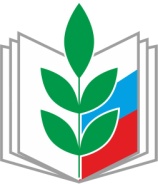 ПРОФСОЮЗ РАБОТНИКОВ НАРОДНОГО ОБРАЗОВАНИЯ И НАУКИ РОССИЙСКОЙ ФЕДЕРАЦИИ
ПЕРВИЧНАЯ ПРОФСОЮЗНАЯ ОРГАНИЗАЦИЯ 
МАОУ «ЯНДОБИНСКАЯ  СРЕДНЯЯ  ОБЩЕОБРАЗОВАТЕЛЬНАЯ ШКОЛА» АЛИКОВСКОГО РАЙОНА ЧУВАШСКОЙ РЕСПУБЛИКИКакие льготы и преимущества имеет член профсоюза?           Вступив в профсоюз, работник - член профсоюза получает право:
- на все социально-экономические нормы и льготы, предусмотренные в коллективном договоре; 
- на бесплатную юридическую помощь по социально-трудовым вопросам, в т.ч. приема на работу, переводов по работе и увольнению, рабочего времени и отдыха, охраны труда и техники безопасности, гарантий и компенсаций. Профсоюзы от имени члена профсоюза в качестве его представителя могут без персонального участия работника по его поручению или просьбе представлять его интересы в урегулировании разногласий с работодателем;
- в рассмотрении индивидуального трудового спора работника - члена профсоюза с работодателем или его представителями;
- на содействие профсоюза и его специалистов по вопросам оплаты труда, размера заработной платы и своевременной ее выплаты;
- на содействие в повышении квалификации работника и получении соответствующего рабочего места с более высокой оплатой труда;
- на профсоюзный контроль организациями профсоюзов за соблюдением трудовых прав членов профсоюзов;
- на дополнительные гарантии членом профсоюзов, входящим в состав выборных коллегиальных органов профсоюзных организаций; 
- на их защиту профсоюзом в случае необоснованных предложений на увольнение с работы, других несправедливых действий;
- на подготовку заявлений, жалоб и других судебных документов, необходимых для защиты и восстановления нарушенных прав членов профсоюзов;
- на бесплатную правовую помощь профсоюза в рассмотрении его вопросов в суде;
- на оперативную защиту их интересов по другим вопросам, в т. ч. по улучшению условий труда на конкретном рабочем месте;
- на защиту члена профсоюза при расследовании несчастных случаев на производстве и профессиональных заболеваний, по вопросам возмещения вреда, причиненного их здоровью на производстве (на работе);
- на содействие в досрочном льготном пенсионировании работников – членов профсоюзов, в своевременном назначении ими выплате пенсий;
- на материальную помощь в случаях возникновения тяжелых жизненных обстоятельств, на ссуду в профсоюзной кассе взаимопомощи или в кредитном профсоюзном кооперативе (при их наличии);
- на помощь в рассмотрении совместно с работодателем и решении вопросов улучшения жилищно-бытовых условий работника, 
- на решение вопросов социального страхования члена профсоюза через представителя профорганизации в комиссии по социальному страхованию;
- на обращение в профком, к его лидеру, в любой вышестоящий профсоюзный орган по любым вопросам, возможность свободно высказывать и отстаивать на профсоюзном собрании, конференции свое мнение по вопросам трудовых, социальных и связанных с ними отношений, а также вопросам, работы профсоюзной организации, профкома и его лидера.
Работник должен понимать, что если он не член профсоюза, он лишает себя указанной выше помощи "профсоюза, обрекает себя всегда оставаться один на один с работодателем.
Его не будет покидать тревога, что его, в первую очередь, могут коснуться многие производственные неурядицы, что он может не получить своевременно заработную плату и никто ему не поможет. Потеря работы была бы исключительно его проблемой также как и любая полученная травма, когда надо добиваться возмещения вреда и дополнительных компенсаций.
Кто его защитит? *
Профсоюзная организация не несет ответственность за нарушения прав работников - не членов профсоюза.
Правильно поступают председатели профкомов, которые встречаясь с работниками - не членами профсоюза, или работниками, поступающими на работу, кроме беседы о конкретной деятельности профкома в защиту работников организации вручают им соответствующие листовки или справки о преимуществах и льготах члена профсоюза перед теми, которые не вступили в профсоюзную организацию и не являются членами профсоюза.Мотивы профсоюзного членства, 
заложенные в Трудовом кодексе РФ.1. Первичная профсоюзная организация - представитель работников при проведении коллективных переговоров по принятию, изменению коллективного договора - основного локального акта, регулирующего трудовые отношения на предприятии, которым устанавливаются (регулируются):
• режим рабочего времени и отдыха;
• система и формы оплаты труда;
• денежные вознаграждения и доплаты;
• индексация заработной платы;
• кадровая политика и занятость;
• вопросы быта работников;
• пособия и компенсации;
• охрана труда и др.
2. Работодатель принимает локальные нормативные акты:
• положение об оплате труда;
• положение о премировании;
• план повышения квалификации и подготовки кадров;
• график отпусков;
• разделение рабочего дня на части;
• правила внутреннего распорядка и др.
с учетом мнения выборного профсоюзного органа (или по согласованию, в соответствии с коллективным договором).
3. В большинстве случаев привлечение к сверхурочной работе, работе в выходные и праздничные дни допускается с учетом мнения профкома (или с его согласия).
4. Профессиональные союзы осуществляют контроль за соблюдением работодателями и их представителями трудового законодательства, в том числе в процессе деятельности профсоюзного инспектора труда.
5. Работодатель должен рассмотреть заявление профкома о нарушении администрацией трудового законодательства и применить дисциплинарное взыскание вплоть до увольнения.
6. Профком - инициатор снятия дисциплинарного взыскания с работника (члена профсоюза).
7. Увольнение членов профсоюза в случаях: 
сокращение численности или штата работников;
недостаточной квалификации, подтвержденной результатами аттестации; неоднократного неисполнения работников без уважительных причин своих трудовых обязанностей
производится с учетом мотивированного мнения профсоюзного органа (или с его согласия в соответствии с коллективным договором), а не
освобожденных руководителей (заместителей) профорганов кроме этого - с согласия вышестоящего профоргана.
8. В состав аттестационной комиссии (для подтверждения недостаточной квалификации) включается представитель соответствующего профоргана.
9. При принятии решения о сокращении численности или штата и возможном расторжении трудовых договоров работодатель в письменной форме обязан сообщить об этом профоргану за 2 месяца.